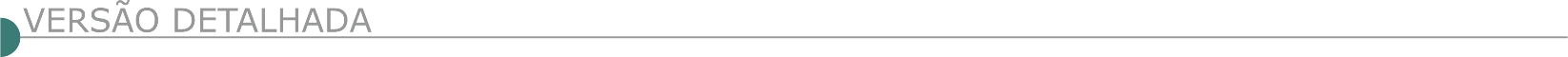 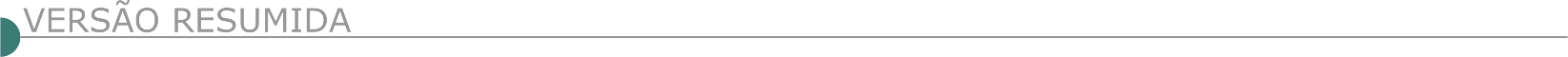  PREFEITURA MUNICIPAL DE CRISTIANO OTONI/MG AVISO DE TOMADA DE PREÇOS Nº 01/2021 O município de Cristiano Otoni - MG, torna público que fará realizar Tomada de Preços Nº 01/2021, autorizada pelo PL Nº 01/2021, visando a contratação de empresa, sob regime de empreitada global, para recapeamento asfáltico em vias públicas no município de Cristiano Otoni-MG. Dia 03/02/2021 as 09.00h. Edital disponível em: www.cristianootoni.mg.gov.br/.  PREFEITURA MUNICIPAL DE FELIXLÂNDIA/MG - LICITAÇÕES E CONTRATOS AVISO DE LICITAÇÃO - PROCESSO LICITATÓRIO 07/2021, TOMADA DE PREÇO 01/2021 A Prefeitura Municipal de Felixlândia/MG torna público que realizará licitação na modalidade Tomada de Preço nº 01/2021 – Processo Licitatório 07/2021, do tipo Menor Preço Global, objeto: Contratação de empresa de engenharia para execução de serviços de pavimentação de ruas do bairro Ribeirão do Bagre, no Município de Felixlândia/MG, com recurso do Contrato de Repasse OGU nº 878616/2018 - operação 1061354-90, conforme especificações constantes no Termo de Referência, Projeto Básico, Memorial Descritivo, Cronograma Físico-Financeiro, Orçamento Discriminativo Desonerado, que será realizada na data de 01/02/2021 às 09h00min, para apresentação de envelopes de proposta de preço e habilitação. O edital poderá ser retirado no endereço: Rua Menino Deus, nº 86, Centro, Felixlândia/MG – CEP 39.237.000, e-mail: licitacao@felixlandia.mg.gov.br ou pelo fone (38) 3753-1311. PREFEITURA MUNICIPAL DE ITAOBIM/MG. AVISO DE LICITAÇÃO - CONCORRÊNCIA PÚBLICA Nº. 001/2021.O Município de Itaobim/MG – torna público que realizará licitação na Modalidade Concorrência Pública - Tipo: menor preço Global – para Contratação de empresa especializada no ramo de construção civil para execução de Obra de Calçamento em bloquete em vias públicas. Abertura dos envelopes dar-se-á no dia: 18/02/2021, às 08h30min. As cópias do Edital nº. 002/2021 – Concorrência Pública nº. 001/2021 - PAL Nº. 005/2021, bem como esclarecimentos e informações poderão ser obtidos no Depto. Municipal de Licitação e Patrimônio - Rua Belo Horizonte, 360, Centro, CEP: 39.625-000 – Itaobim/MG, Fone: (33) 3734- 1157. E-mail: licitacao@itaobim.mg.gov.br. Edital disponível pelo site: www.itaobim.mg.gov.br. PREFEITURA MUNICIPAL DE MARIANA TOMADA DE PREÇO N°001/2021 RETIFICAÇÃO DO OBJETO. Onde se lê: Contratação de empresa de engenharia /arquitetura para execução da reforma da Casa de Cultura de Furquim e da sede da Corporação Musical-Distrito de Furquim Município de Mariana. Leia-se: Contratação de empresa de engenharia/arquitetura para execução da reforma da Casa de Cultura de Furquim. Ficam mantidos os demais termos do edital. Abertura: 28/01/2021 às 08:45min. Informações, Praça JK S/Nº, Centro de 08:00 às 17:00horas. Site: www.pmmariana.com.br, e-mail: licitacaoprefeiturademariana@gmail.com. Tel.: (31)35579055.  PREFEITURA MUNICIPAL DE PIRANGUINHO/MG TOMADA DE PREÇO Nº 001/2021. Contratação de empresa especializada em obra de engenharia para ampliação da Escola Municipal Deputado Christovam Chiaradia, localizada na Rua São José do Alegre, bairro Santa Efigênia, para atender a Secretaria Municipal de Educação, Cultura, Esporte, Juventude e Turismo do município de Piranguinho. Visita técnica a partir de: 03/02/2021. Data abertura: 05/02/2021 às 09:00 horas. Os interessados poderão adquirir o edital completo, na página do Município de Piranguinho - www.piranguinho.mg.gov.br - Mais Informações: (35) 3644-1222 ou pelo e-mail: licitacao@piranguinho.mg.gov.br. PREFEITURA MUNICIPAL DE SARZEDO/MG TOMADA DE PREÇOS 01/2021 Tipo menor preço, cujo objeto é: “Contratação de empresa especializada de engenharia para fornecimento de materiais e mão de obra para execução do centro esportivo do bairro Serra Azul, Sarzedo/MG”, conforme Memorial Descritivo, Planilha Orçamentária, Cronograma físico-financeiro e Projeto Básico anexos a este Edital”. Protocolo dos envelopes até às 09:00h do dia 04/02/2021 no Setor de Protocolo, na R. Eloy Cândido de Melo, nº 477, Centro, Sarzedo/MG. Abertura: 04/02/2021 às 09:30h, local: Rua Eduardo Cozac, nº 357, Centro, Sarzedo/MG. Edital e anexos: www.sarzedo.mg.gov.br. 	ÓRGÃO LICITANTE: COPASA-MG EDITAL: Nº CPLI. 1120210005Endereço: Rua Carangola, 606, térreo, bairro Santo Antônio, Belo Horizonte/MG.Informações: Telefone: (31) 3250-1618/1619. Fax: (31) 3250-1670/1317. E-mail: cpli@copasa.com.br. Endereço: Rua Carangola, 606, térreo, bairro Santo Antônio, Belo Horizonte/MG.Informações: Telefone: (31) 3250-1618/1619. Fax: (31) 3250-1670/1317. E-mail: cpli@copasa.com.br. OBJETO: SELECIONAR, DENTRE AS PROPOSTAS APRESENTADAS, A PROPOSTA CONSIDERADA MAIS VANTAJOSA, DE ACORDO COM OS CRITÉRIOS ESTABELECIDOS NESTE EDITAL, VISANDO A EXECUÇÃO, COM FORNECIMENTO PARCIAL DE MATERIAIS, DAS OBRAS E SERVIÇOS DE MELHORIAS OPERACIONAIS E MANUTENÇÃO DE ÁGUA, IMPLANTAÇÃO DE REDES DE DISTRIBUIÇÃO E LIGAÇÕES PREDIAIS DE ÁGUA, PARA O ATENDIMENTO AO CRESCIMENTO VEGETATIVO, BEM COMO RECOMPOSIÇÃO DE PAVIMENTOS, NA ÁREA DE ABRANGÊNCIA DA GERENCIA REGIONAL CURVELO - GRCV, DA COPASA MG.DATAS: Entrega:04/02/2021 até às 08:30Abertura: 04/02/2021 às 08:30.Prazo de execução: 20 meses.VALORESVALORESVALORESVALORESValor Estimado da ObraCapital Social Igual ou SuperiorGarantia de PropostaValor do EditalR$7.571.842,11R$ -R$ -R$ -CAPACIDADE TÉCNICA: a) Rede de água com diâmetro igual ou superior a 50 (cinquenta) mm ou rede de esgoto com diâmetro igual ou superior a 150 (cento e cinquenta) mm;b) Ligação predial de água; c) Pavimento asfáltico (CBUQ e/ou PMF);d) Pavimentação de pista em poliédrico e/ou em paralelepípedo e/ou em pré-moldados de concreto;CAPACIDADE TÉCNICA: a) Rede de água com diâmetro igual ou superior a 50 (cinquenta) mm ou rede de esgoto com diâmetro igual ou superior a 150 (cento e cinquenta) mm;b) Ligação predial de água; c) Pavimento asfáltico (CBUQ e/ou PMF);d) Pavimentação de pista em poliédrico e/ou em paralelepípedo e/ou em pré-moldados de concreto;CAPACIDADE TÉCNICA: a) Rede de água com diâmetro igual ou superior a 50 (cinquenta) mm ou rede de esgoto com diâmetro igual ou superior a 150 (cento e cinquenta) mm;b) Ligação predial de água; c) Pavimento asfáltico (CBUQ e/ou PMF);d) Pavimentação de pista em poliédrico e/ou em paralelepípedo e/ou em pré-moldados de concreto;CAPACIDADE TÉCNICA: a) Rede de água com diâmetro igual ou superior a 50 (cinquenta) mm ou rede de esgoto com diâmetro igual ou superior a 150 (cento e cinquenta) mm;b) Ligação predial de água; c) Pavimento asfáltico (CBUQ e/ou PMF);d) Pavimentação de pista em poliédrico e/ou em paralelepípedo e/ou em pré-moldados de concreto;CAPACIDADE OPERACIONAL:a) Rede de água com diâmetro igual ou superior a 50 (cinquenta) mm e com extensão igual ou superior a 1.700 (um mil e setecentos) m ou rede de esgoto com diâmetro igual ou superior a 150 (cento e cinquenta) mm e com extensão igual ou superior a 1.700 (um mil e setecentos) m;b) Ligação predial de água com quantidade igual ou superior a 1.600 (um mil e seiscentas) unidades, sendo que cada unidade de ligação predial de água corresponde 1,5 (um e meio) m de montagem de ligação predial de água; c) Pavimento asfáltico (CBUQ e/ou PMF), com quantidade igual ou superior a 8.600 (oito mil e seiscentos) m²;d) Pavimentação de pista em poliédrico e/ou em paralelepípedo e/ou em pré-moldados de concreto, com quantidade igual ou superior a 1.900 (um mil e novecentos) m²;CAPACIDADE OPERACIONAL:a) Rede de água com diâmetro igual ou superior a 50 (cinquenta) mm e com extensão igual ou superior a 1.700 (um mil e setecentos) m ou rede de esgoto com diâmetro igual ou superior a 150 (cento e cinquenta) mm e com extensão igual ou superior a 1.700 (um mil e setecentos) m;b) Ligação predial de água com quantidade igual ou superior a 1.600 (um mil e seiscentas) unidades, sendo que cada unidade de ligação predial de água corresponde 1,5 (um e meio) m de montagem de ligação predial de água; c) Pavimento asfáltico (CBUQ e/ou PMF), com quantidade igual ou superior a 8.600 (oito mil e seiscentos) m²;d) Pavimentação de pista em poliédrico e/ou em paralelepípedo e/ou em pré-moldados de concreto, com quantidade igual ou superior a 1.900 (um mil e novecentos) m²;CAPACIDADE OPERACIONAL:a) Rede de água com diâmetro igual ou superior a 50 (cinquenta) mm e com extensão igual ou superior a 1.700 (um mil e setecentos) m ou rede de esgoto com diâmetro igual ou superior a 150 (cento e cinquenta) mm e com extensão igual ou superior a 1.700 (um mil e setecentos) m;b) Ligação predial de água com quantidade igual ou superior a 1.600 (um mil e seiscentas) unidades, sendo que cada unidade de ligação predial de água corresponde 1,5 (um e meio) m de montagem de ligação predial de água; c) Pavimento asfáltico (CBUQ e/ou PMF), com quantidade igual ou superior a 8.600 (oito mil e seiscentos) m²;d) Pavimentação de pista em poliédrico e/ou em paralelepípedo e/ou em pré-moldados de concreto, com quantidade igual ou superior a 1.900 (um mil e novecentos) m²;CAPACIDADE OPERACIONAL:a) Rede de água com diâmetro igual ou superior a 50 (cinquenta) mm e com extensão igual ou superior a 1.700 (um mil e setecentos) m ou rede de esgoto com diâmetro igual ou superior a 150 (cento e cinquenta) mm e com extensão igual ou superior a 1.700 (um mil e setecentos) m;b) Ligação predial de água com quantidade igual ou superior a 1.600 (um mil e seiscentas) unidades, sendo que cada unidade de ligação predial de água corresponde 1,5 (um e meio) m de montagem de ligação predial de água; c) Pavimento asfáltico (CBUQ e/ou PMF), com quantidade igual ou superior a 8.600 (oito mil e seiscentos) m²;d) Pavimentação de pista em poliédrico e/ou em paralelepípedo e/ou em pré-moldados de concreto, com quantidade igual ou superior a 1.900 (um mil e novecentos) m²;ÍNDICES ECONÔMICOS: ILG – ILC – ISG igual ou maior (≥) a 1,0ÍNDICES ECONÔMICOS: ILG – ILC – ISG igual ou maior (≥) a 1,0ÍNDICES ECONÔMICOS: ILG – ILC – ISG igual ou maior (≥) a 1,0ÍNDICES ECONÔMICOS: ILG – ILC – ISG igual ou maior (≥) a 1,0OBSERVAÇÕES: - Consórcio: Sr. Vilmar Silva Pinto ou outro empregado da COPASA MG, do dia 14 de janeiro de 2021 ao dia 03 de fevereiro de 2021. O agendamento da visita poderá ser feito pelo e-mail: vilmar.pinto@copasa.com.br ou pelo telefone (38)3729-4023. A visita será realizada na Avenida Antônio Olinto, nr.: 297, Bairro Centro, CidadeCurvelo / MG. Clique aqui para obter informações do edital. OBSERVAÇÕES: - Consórcio: Sr. Vilmar Silva Pinto ou outro empregado da COPASA MG, do dia 14 de janeiro de 2021 ao dia 03 de fevereiro de 2021. O agendamento da visita poderá ser feito pelo e-mail: vilmar.pinto@copasa.com.br ou pelo telefone (38)3729-4023. A visita será realizada na Avenida Antônio Olinto, nr.: 297, Bairro Centro, CidadeCurvelo / MG. Clique aqui para obter informações do edital. OBSERVAÇÕES: - Consórcio: Sr. Vilmar Silva Pinto ou outro empregado da COPASA MG, do dia 14 de janeiro de 2021 ao dia 03 de fevereiro de 2021. O agendamento da visita poderá ser feito pelo e-mail: vilmar.pinto@copasa.com.br ou pelo telefone (38)3729-4023. A visita será realizada na Avenida Antônio Olinto, nr.: 297, Bairro Centro, CidadeCurvelo / MG. Clique aqui para obter informações do edital. OBSERVAÇÕES: - Consórcio: Sr. Vilmar Silva Pinto ou outro empregado da COPASA MG, do dia 14 de janeiro de 2021 ao dia 03 de fevereiro de 2021. O agendamento da visita poderá ser feito pelo e-mail: vilmar.pinto@copasa.com.br ou pelo telefone (38)3729-4023. A visita será realizada na Avenida Antônio Olinto, nr.: 297, Bairro Centro, CidadeCurvelo / MG. Clique aqui para obter informações do edital. ÓRGÃO LICITANTE: COPASA-MG EDITAL: Nº CPLI. 1120210006Endereço: Rua Carangola, 606, térreo, bairro Santo Antônio, Belo Horizonte/MG.Informações: Telefone: (31) 3250-1618/1619. Fax: (31) 3250-1670/1317. E-mail: cpli@copasa.com.br. Endereço: Rua Carangola, 606, térreo, bairro Santo Antônio, Belo Horizonte/MG.Informações: Telefone: (31) 3250-1618/1619. Fax: (31) 3250-1670/1317. E-mail: cpli@copasa.com.br. OBJETO: SELECIONAR, DENTRE AS PROPOSTAS APRESENTADAS, A PROPOSTA CONSIDERADA MAIS VANTAJOSA, DE ACORDO COM OS CRITÉRIOS ESTABELECIDOS NESTE EDITAL, VISANDO A EXECUÇÃO, COM FORNECIMENTO PARCIAL DE MATERIAIS, DAS OBRAS E SERVIÇOS DE MELHORIAS OPERACIONAIS E MANUTENÇÃO DE ESGOTO, IMPLANTAÇÃO DE REDES COLETORAS E LIGAÇÕES PREDIAIS DE ESGOTO, PARA O ATENDIMENTO AO CRESCIMENTO VEGETATIVO, BEM COMO RECOMPOSIÇÃO DE PAVIMENTOS, NA ÁREA DE ABRANGÊNCIA DA GERENCIA REGIONAL CURVELO - GRCV, DA COPASA MG.DATAS: Entrega:04/02/2021 até às 14:30Abertura: 04/02/2021 às 14:30.Prazo de execução: 20 meses.VALORESVALORESVALORESVALORESValor Estimado da ObraCapital Social Igual ou SuperiorGarantia de PropostaValor do EditalR$ 12.354.046,96R$ -R$ -R$ -CAPACIDADE TÉCNICA: a) Rede de esgoto com diâmetro igual ou superior a 150 (cento e cinquenta) mm;b) Ligação predial de esgoto;c) Pavimento asfáltico (CBUQ e/ou PMF);d) Pavimentação de pista em poliédrico e/ou em paralelepípedo e/ou em pré-moldados de concreto;CAPACIDADE TÉCNICA: a) Rede de esgoto com diâmetro igual ou superior a 150 (cento e cinquenta) mm;b) Ligação predial de esgoto;c) Pavimento asfáltico (CBUQ e/ou PMF);d) Pavimentação de pista em poliédrico e/ou em paralelepípedo e/ou em pré-moldados de concreto;CAPACIDADE TÉCNICA: a) Rede de esgoto com diâmetro igual ou superior a 150 (cento e cinquenta) mm;b) Ligação predial de esgoto;c) Pavimento asfáltico (CBUQ e/ou PMF);d) Pavimentação de pista em poliédrico e/ou em paralelepípedo e/ou em pré-moldados de concreto;CAPACIDADE TÉCNICA: a) Rede de esgoto com diâmetro igual ou superior a 150 (cento e cinquenta) mm;b) Ligação predial de esgoto;c) Pavimento asfáltico (CBUQ e/ou PMF);d) Pavimentação de pista em poliédrico e/ou em paralelepípedo e/ou em pré-moldados de concreto;CAPACIDADE OPERACIONAL:a) Rede de esgoto com diâmetro igual ou superior a 150 (cento e cinquenta) mm e com extensão igual ou superior a 3.500 (três mil e quinhentos) m;b) Rede de esgoto com tubulação de PVC e/ou manilha cerâmica e/ou concreto e/ou ferro fundido, com diâmetro igual ou superior a 200 (duzentos) mm e com extensão igual ou superior a 200 (duzentos) m;c) Ligação predial de esgoto com quantidade igual ou superior a 2.000 (duas mil) unidades, sendo que cada unidade de ligação predial de esgoto corresponde 4,5 (quatro e meio) m de montagem de ligação predial de esgoto;d) Pavimento asfáltico (CBUQ e/ou PMF), com quantidade igual ou superior a 6.000 (seis mil) m²;e) Pavimentação de pista em poliédrico e/ou em paralelepípedo e/ou em pré-moldados de concreto, com quantidade igual ou superior a 3.800 (três mil e oitocentos) m².CAPACIDADE OPERACIONAL:a) Rede de esgoto com diâmetro igual ou superior a 150 (cento e cinquenta) mm e com extensão igual ou superior a 3.500 (três mil e quinhentos) m;b) Rede de esgoto com tubulação de PVC e/ou manilha cerâmica e/ou concreto e/ou ferro fundido, com diâmetro igual ou superior a 200 (duzentos) mm e com extensão igual ou superior a 200 (duzentos) m;c) Ligação predial de esgoto com quantidade igual ou superior a 2.000 (duas mil) unidades, sendo que cada unidade de ligação predial de esgoto corresponde 4,5 (quatro e meio) m de montagem de ligação predial de esgoto;d) Pavimento asfáltico (CBUQ e/ou PMF), com quantidade igual ou superior a 6.000 (seis mil) m²;e) Pavimentação de pista em poliédrico e/ou em paralelepípedo e/ou em pré-moldados de concreto, com quantidade igual ou superior a 3.800 (três mil e oitocentos) m².CAPACIDADE OPERACIONAL:a) Rede de esgoto com diâmetro igual ou superior a 150 (cento e cinquenta) mm e com extensão igual ou superior a 3.500 (três mil e quinhentos) m;b) Rede de esgoto com tubulação de PVC e/ou manilha cerâmica e/ou concreto e/ou ferro fundido, com diâmetro igual ou superior a 200 (duzentos) mm e com extensão igual ou superior a 200 (duzentos) m;c) Ligação predial de esgoto com quantidade igual ou superior a 2.000 (duas mil) unidades, sendo que cada unidade de ligação predial de esgoto corresponde 4,5 (quatro e meio) m de montagem de ligação predial de esgoto;d) Pavimento asfáltico (CBUQ e/ou PMF), com quantidade igual ou superior a 6.000 (seis mil) m²;e) Pavimentação de pista em poliédrico e/ou em paralelepípedo e/ou em pré-moldados de concreto, com quantidade igual ou superior a 3.800 (três mil e oitocentos) m².CAPACIDADE OPERACIONAL:a) Rede de esgoto com diâmetro igual ou superior a 150 (cento e cinquenta) mm e com extensão igual ou superior a 3.500 (três mil e quinhentos) m;b) Rede de esgoto com tubulação de PVC e/ou manilha cerâmica e/ou concreto e/ou ferro fundido, com diâmetro igual ou superior a 200 (duzentos) mm e com extensão igual ou superior a 200 (duzentos) m;c) Ligação predial de esgoto com quantidade igual ou superior a 2.000 (duas mil) unidades, sendo que cada unidade de ligação predial de esgoto corresponde 4,5 (quatro e meio) m de montagem de ligação predial de esgoto;d) Pavimento asfáltico (CBUQ e/ou PMF), com quantidade igual ou superior a 6.000 (seis mil) m²;e) Pavimentação de pista em poliédrico e/ou em paralelepípedo e/ou em pré-moldados de concreto, com quantidade igual ou superior a 3.800 (três mil e oitocentos) m².ÍNDICES ECONÔMICOS: ILG – ILC – ISG igual ou maior (≥) a 1,0ÍNDICES ECONÔMICOS: ILG – ILC – ISG igual ou maior (≥) a 1,0ÍNDICES ECONÔMICOS: ILG – ILC – ISG igual ou maior (≥) a 1,0ÍNDICES ECONÔMICOS: ILG – ILC – ISG igual ou maior (≥) a 1,0OBSERVAÇÕES: - Consórcio: Sr. Vilmar Silva Pinto ou outro empregado da COPASA MG, do dia 14 de janeiro de 2021 ao dia 03 de fevereiro de 2021. O agendamento da visita poderá ser feito pelo e-mail: vilmar.pinto@copasa.com.br ou pelo telefone (38)3729-4023. A Edital obra veg e manut fechado presencial 2 descontos 16 visita será realizada na Avenida Antônio Olinto, nr.: 297, Bairro Centro, Cidade Curvelo / MG. Clique aqui para obter informações do edital. OBSERVAÇÕES: - Consórcio: Sr. Vilmar Silva Pinto ou outro empregado da COPASA MG, do dia 14 de janeiro de 2021 ao dia 03 de fevereiro de 2021. O agendamento da visita poderá ser feito pelo e-mail: vilmar.pinto@copasa.com.br ou pelo telefone (38)3729-4023. A Edital obra veg e manut fechado presencial 2 descontos 16 visita será realizada na Avenida Antônio Olinto, nr.: 297, Bairro Centro, Cidade Curvelo / MG. Clique aqui para obter informações do edital. OBSERVAÇÕES: - Consórcio: Sr. Vilmar Silva Pinto ou outro empregado da COPASA MG, do dia 14 de janeiro de 2021 ao dia 03 de fevereiro de 2021. O agendamento da visita poderá ser feito pelo e-mail: vilmar.pinto@copasa.com.br ou pelo telefone (38)3729-4023. A Edital obra veg e manut fechado presencial 2 descontos 16 visita será realizada na Avenida Antônio Olinto, nr.: 297, Bairro Centro, Cidade Curvelo / MG. Clique aqui para obter informações do edital. OBSERVAÇÕES: - Consórcio: Sr. Vilmar Silva Pinto ou outro empregado da COPASA MG, do dia 14 de janeiro de 2021 ao dia 03 de fevereiro de 2021. O agendamento da visita poderá ser feito pelo e-mail: vilmar.pinto@copasa.com.br ou pelo telefone (38)3729-4023. A Edital obra veg e manut fechado presencial 2 descontos 16 visita será realizada na Avenida Antônio Olinto, nr.: 297, Bairro Centro, Cidade Curvelo / MG. Clique aqui para obter informações do edital. 